1 SESION ORDINARIA DE COMISION TECNICA DE""""-···- ·-,.   OMERCIO,  PADRON  Y  LICENCIAS  Y  GIROSRESTRINGIDOS.Comisión del H. Ayuntamiento Constitucional San Juan de los Lagos, Jalisco, 2018-2021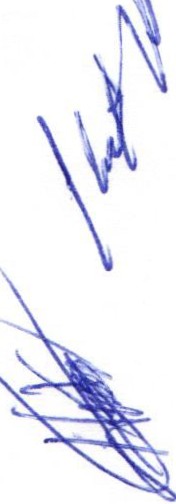 En San Juan de los Lagos, Jalisco siendo las 11 horas con 35 minutos del día 18 de Julio del año 2019 dos mil diecinueve, por lo que estando reunidos en el salón de cabildo , los que integran la Comisión , se procede a celebrar esta sesión ordinaria , y acto continuo el servidor público encargado de la Secretaria Técnica de esta comisión procederá a tomar lista de asistencia y en su caso hacer la correspondiente  declaratoria de quorum  legal: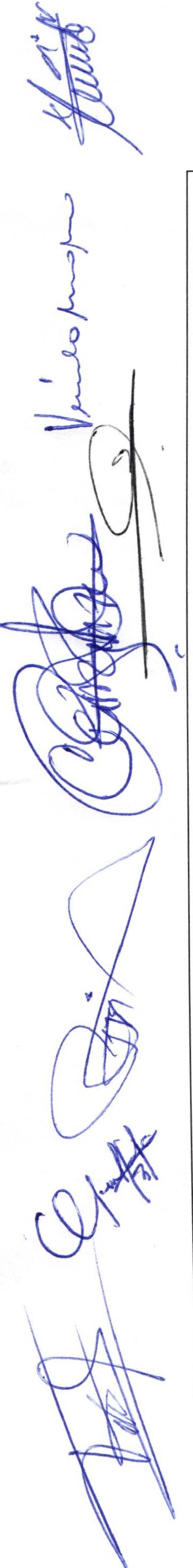 Reglamento  de  la  Comisión: CAPITULO 11De la Integración del Comisión.Artículo 4. -La Comisión Técnico de regularización de   giros de control especial del Gobierno Constitucional del Municipio de San Juan de Los Lagos, se integrará de la siguiente forma :l.	El  Presidente  Municipal  o  su   AUSENTE representante,	que	será	el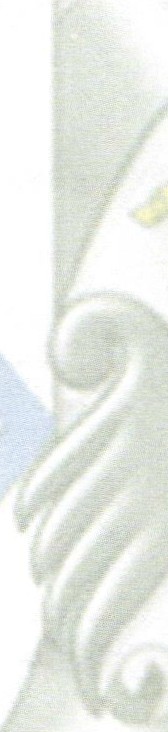 Presidente del Consejo.LCI JESUS UBALDO MEDINABRISEÑO11.	El    Tesorero     Municipal.     LCP.    PRESENTEFELIPE DE  JESUS  RUIZ PEREZ .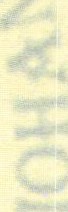 111.	El Director  de  Comercio . JUAN    PRESENTEANTONIO  HERNANDEZEl	Director	de	Seguridad   PRESENTE Pública. LIC. HUGO ARMANDOMARTINEZ  ZACARIASEl  Regidor   Presidente   de   la   AUSENTE Comisión	de	Hacienda	yReglamentos LIC. DENIS ALEJANDRA PLASCENCIA CAMPOS.El  Regidor   Presidente   de   la   PRESENTEComisión de Comercio . MTRA ALMA MARGARITA NORIEGA GUILLENVIl.	El  Regidor   Presidente   de  la   PRESENTEComisión	de Licencias y Regularización.		MTRA CLAUDIA		JEANETTE CARRANZA  SANTOS .El   regidor   Presidente   de   la   AUSENTEComisión de Delegaciones . C. EDUARDO	SAUL GARCIA PADILLA.El  Regidor   Presidente  de   la   PRESENTEComisión de Estacionamientos. LIC.	GRISELDA SANCHEZ DELGADO..	Representante	del	Sector    AUSENTEEmpresarial. MIGUEL ANGEL MARQUEZ DE ALBAEl	Secretario	General	del  AUSENTEAyuntamiento.	LIC. VERULO MURO MURO 	XII.	El Director de Protección Civil.   PRESENTE 	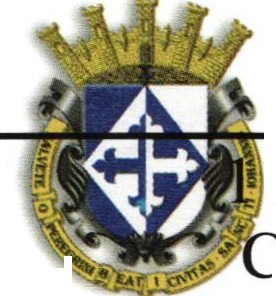 18 de julio  del Año 2019Página 1de 6SESION ORDINARIA DE COMISION TECNICA DE OMERCIO, PADRON Y LICENCIAS Y GIROS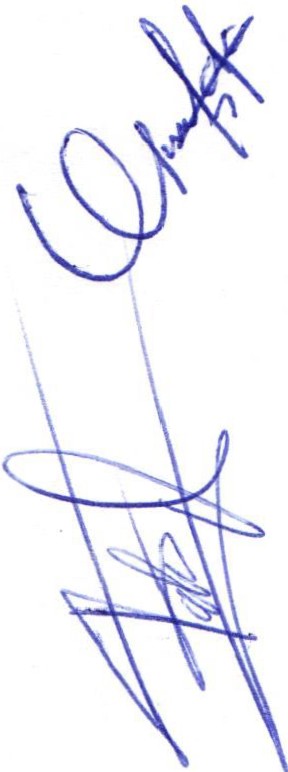 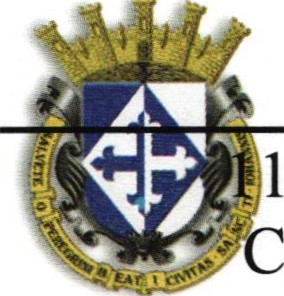 RESTRINGIDOS.PUMQ.	HILARlO	XOCHIPA VALENCIA.El Juez  Municipal.  GERARDO   AUSENTEXOCHIPA  VALENCIADelegada. YAMILET MARQUEZ  AUSENTE AVALOSDirector de Padrón y Licencias	PRESENTE FATIMA	DEL	ROSARIO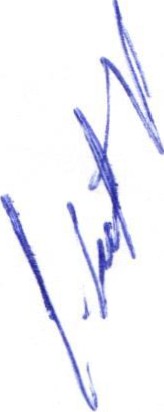 GUTIERREZ  MARTINEZORDEN DEL DIA1.- Lista de asistencia y declaratoria de quorum.-Acuerdo.- Este punto del orden del día se encuentra debidamente desahogado , toda vez que al inicio de esta sesión se tomó lista de asistencia y se hizo la declaratoria de quorum legal.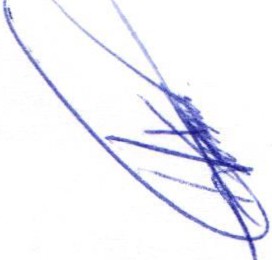 2.- Lectura y aprobación del acta anterior así como la aprobación del orden del día.- Acuerdo.- Una vez sometido a consideración el orden del día, previamente circulado, esaprobado por 13 votos a favor de los INTEGRANTES presentes que corresponde a unamayoría relativa se aprueba el orden del día sometido.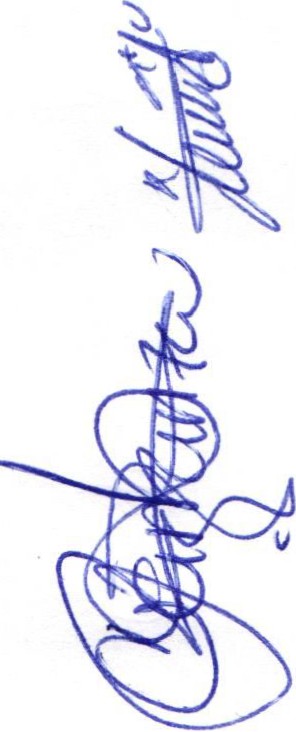 Y que con fundamento en el Reglamento de la Comisión Técnica de Comercio , Padrón y Licencias y Giros restringidos del Municipio de San Juan de los Lagos:Artículo  3. - La Comisión  Técnica  de  Comercio, Padrón  y  Licencias,  y  Giros  Restringidos  del  Gobierno  Constitucional  del Municipio de San Juan de  los Lagos, es un Órgano  Colegiado de carácter  permanente y  está facultado  para:l.	Estudiar, revisar y  formular  peticiones que tengan  que ver con  la autorización  de   giros comerciales  decontrol especial que comprenden los siguientes :Giros  que  expendan   bebidas  alcohólicas   o  cerveza   en   botella  cerrada   o  para   consumo   dentro   de   los establecimientos , adicionalmente a otras actividades que realicen;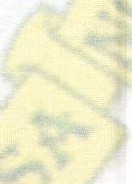 Expendios de bebidas alcohólicas en botella cerrada;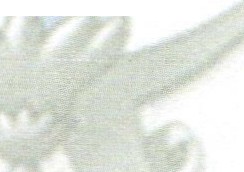 e)  Expendios de cerveza en botella cerrada ;Bares;Cantinas ;f)  Centros batanerosEstablecimientos  donde  se  alimenten,  reproduzcan  o  se  sacrifiquen  animales  o  que  se  conserven , vendan  o distribuyan carnes para consumo humano;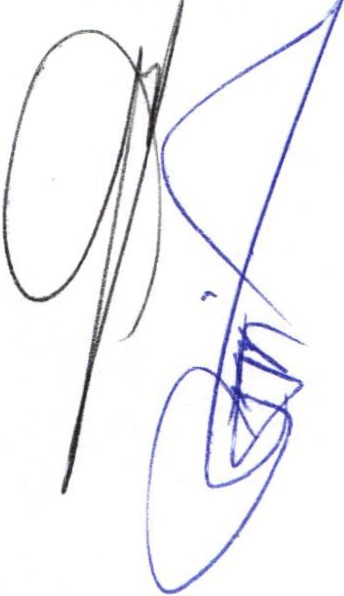 Cabarets  y  discotecas;Salones de billar;Giros que distribuyan o expendan sustancias peligrosas, o solventes ;Giros dedicados a la operación  o venta de boletos o billetes para rifas, sorteos,  loterías , pronósticos deportivos ydemás juegos de azar permitidos por la ley;Estéticas y  salones de belleza;Salones de eventos y banquetes con consumo de bebidas alcohólicas ;Los dedicados a los espectáculos públicos;Giros dedicados a la explotación de los materiales de construcción ;Giros dedicados al funcionamiento de juegos mecánicos, electromecánicos y electrónicos accionados con fichas , monedas o su equivalente , con excepción de los juegos electromecánicos infantiles  anexos  a  un giro  principal, dentro del establecimiento autorizado , de los cuales se podrán permitir hasta dos juegos ; yGiros dedicados al alquiler de equipo de cómputo, Internet o cibercafes;Giros dedicados a la venta , atención y curación de animales domésticos ;Giros donde se vendan y consuman alimentos naturales procesados;Giros que expendan o distribuyan medicamentos o psicotrópicos .Gasolineras ;Hoteles y  moteles;-- 1 SESION ORDINARIA DE COMISION TECNICA DE COMERCIO, PADRON Y LICENCIAS Y GIROSRESTRINGIDOS.Comercio en puestos semifijos en la vía pública.11.		En general, todo  lo que tenga que ver con el funcionamiento  de los giros de control especial y  la aplicación del Reglamento de comercio.3.- Se presenta informe general a la Direcciones en relación a los siguientes temas .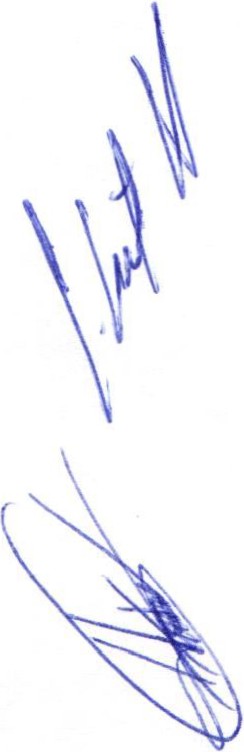 Por el Director de Padrón y Licencias.Se comenta al respecto del programa ESPACIOS DIGNOS, por parte de la Dirección , ya se está trabajando en la entrega de la notificación , donde se exhorta a la liberación de espacio y eliminación de estructuras que invanden la vía publica. Una vez que se notifique y se denote el desacato a las indicaciones se apoyara con elementos de la Dirección de Seguridad Publica para remitirlo al Juez y determinar el cálculo de la multa o arresto .Acuerdo.-  Informativo.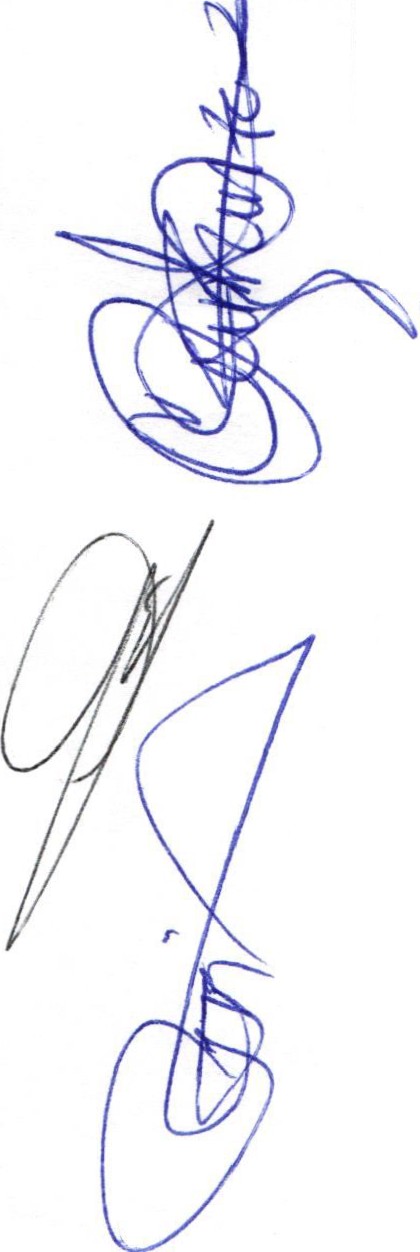 Momento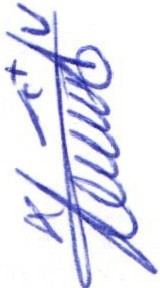 Se presentan los trabajos previos para llevar a cabo el operativo de vigilancia sobre los giros de control especial, sin licencia, por parte de la Dirección ya se está trabajando en el formato del escrito de notificación, y se expone que a la brevedad, se estará llevando a cabo la etapa de la notificación :1		Se notificara al propietario o representante del giro de control Si presenta su licencia , deberá acatar especial, sin licencia ,  para que se acerque la Dirección para llevar   lo que en ella se autoriza. (Solo venta a cabo el procedimiento de regularización , y en un máximo de 15    en botella cerrada).días pueda contar con su licencia respectiva2	Si en un lapso de 15 días hábiles, dicho propietario de giro no ·Si quienes tienen licencia de giro de presenta su licencia y el giro se encuentra en funcionamiento , se depósito y no para la venta en envase acompal\ara el inspector de elementos de  la  Dirección  de  abierto ,  continúan ,  se  generara  el Seguridad Publica para generar el arresto y remitirlos al Juzgado arresto y se presentaran ante el Juez Municipal.	Municipal,      además      de      iniciarprocedimiento de cancelación sobre el'-    \ "	'"'airo que ya se tenía .Acuerdo.-  Informativo.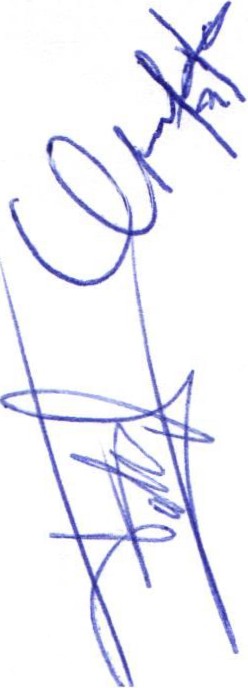 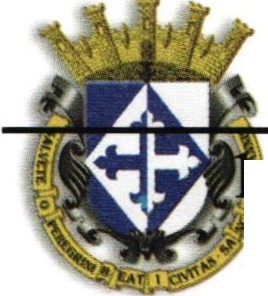 3)  Se presenta informe de ingresos a la tesorería Municipal, por concepto de pago de licencias del comercio fijo del periodo de enero a julio del 2019*Por derecho al comercio establecido (giros comerciales y de control especial)$3,056,865.75Acuerdo.-  Informativo.Por el Tesorero Municipal.Se presentan el asunto al respecto del comercio semifijo que se coloca en el primer cuadro de la ciudad, y se pretende que puedan instalarse el día 15 de agosto del 2019 una vez finalizada la celebración religiosa, motivo  de  las festividades , es por esto que se comenta la necesaria colaboración , c n los departamentos  de  Comercio ,  Padrón  y  ic ncias ,  _Seguri  d   Pública   Y Protección Civil para llevar a cabo la log1st1ca de  1nstalac1on,  donde  se determine la hora en la que ingresaran los comercios y los  modos de como instalarse, ante esto los integrantes de la comisión , comentan la i portancia al apoyo del comercio , pero también el tener condiciones ne e anas para que el visitante peregrino no se encuentre con d1f1cultades al mov1m1ento Y traslado en las calles . Se presenta que dicha situación ya fue  acordada en el pleno d l cabildo del Ayuntamiento en días previos, y la resolu i?n fue 1 d da_r espac1o a los comerciantes para su instalación, con las cond1c1ones e 1nd1cac1ones porparte del Gobierno Municipal.Acuerdo.-  Informativo.1 SESION ORDINARIA DE COMISION TECNICA DE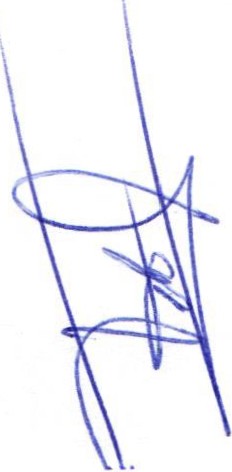 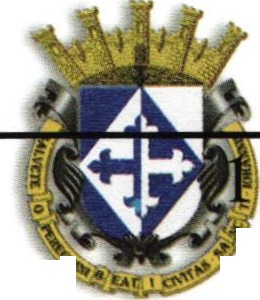 ---- - COMERCIO, PADRON Y LICENCIAS Y GIROSRESTRINGIDOS.Por la Dirección de Comercio.En uso de la voz el Director de  Comercio,  comento  al  respecto  del OPERATIVO ESPACIOS DIGNOS, en donde su participación toca el notificar a los comerciantes semifijos se ajusten a las medidas  de  los  espacios autorizados y evitar la invasión de sus enseres, con el fin de lograr una mejor imagen visual para nuestros visitantes, y así evitar la aplicación de sanciones . Se comenta por parte de los integrantes de la Comisión que se trabajara en dos momentos: 1.- Sera la notificación personal al comerciante semifijo, al respecto de la indicación tomada, donde  firmara  personalmente  de  recibido , esto durante el periodo (1 de agosto al 15 de agosto) y  a  partir  del  26  de agosto del 2019, se estará dando el proceso de vigilancia  para  su cumplimiento, y de no hacerlo se llevara a cabo la acción de remisión  al Juzgado Municipal para determinar  la multa o en su caso el arresto por incumplimiento a Reglamento de la materia. Se exhorta  por la comisión  que toda acción siempre se aplique reconociendo el trato digno de la persona. Se contó con la presencia de los inspectores del comercio semifijo, a quienes se les informo al respecto del operativo, señalando  algunas  observaciones  sobre la situación, y al final de la exposición se determinó dar inicio al programa a la brevedad, comenzando con  las notificaciones y socializando el programa ESPACIOS DIGNOS 2019.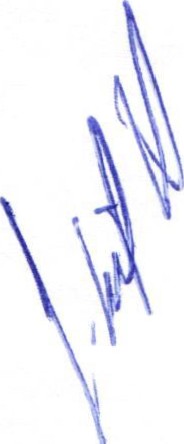 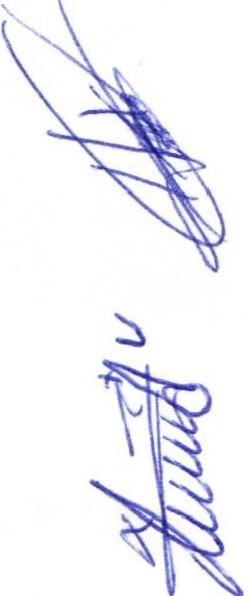 Acuerdo.-  Informativo.2) En uso de la voz el Director de Comercio, presenta su informe financiero en relación a los ingresos al periodo de enero a junio teniendo como ingresos totales la cantidad de $ 2, 343,897.00, correspondiendo al mes de junio la cantidad de $164,170.00 pesos, comentando al respecto la importancia de la Dirección en materia de ingresos a las arcas de la Hacienda Municipal.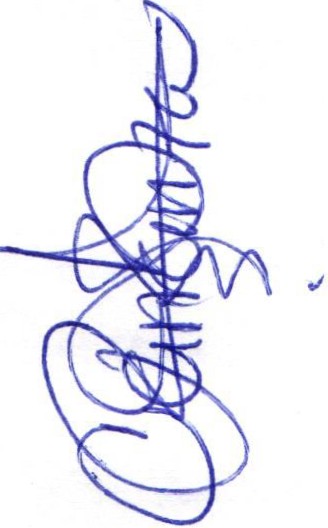 Acuerdo.-  Informativo.Por el Director de Seguridad Pública.En uso de la Director, comenta sobre la logística de los operativos para control y vigilancia de los giros de control especial, que no cuentan con licencia, y ademas cuál será la participación de los elementos de seguridad pública, a lo que se expone que en un primer momento se entregara por los inspectores del comercio una notificación exhortando a la regularización, y un segundo momento, que de no acatar lo señalado en la notificación se procederá al arresto y clausura definitiva del lugar, acompañado de elementos de seguridad pública para remitirlo al Juzgado Municipal.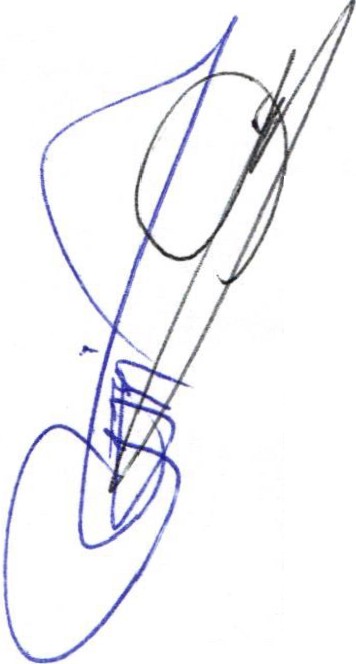 Fundamento legal:Reglamento para el Ejercicio del Comercio en Mercados Municipales, Locales Comerciales y en la Vía Pública TITULO CUARTO CAPITULO UNICO SANCIONES ARTICULO 74 Primeramente se le deberá hacer una notificaciónformal por la supuesta falta . ARTICULO 75 Si reincide o hace caso omiso , se hará acreedor a una multa que se calificará de acuerdo a la gravedad de la faltas y deberá pagar hasta 20 dfas de salario mfnimo vigente, más los gastos de c b anza Y notificación. ARTICULO 76 Si reincide o hace caso omiso, 24 horas después , se le requemá , fi¡ando una multa mm1ma del doble del monto fijado en la primera vez , más los gastos de cobranza, asi mismo, se le deberá de advertir que ?e continuar incurriendo en la falta o dejando de cubrir la deuda , se procederá a cancelar el perm1so . ARTICULO 77 Se sanc1onará hasta con la cancelación del permiso al comerciante que preste su gafete , que trabaje fuera de la zona odia que senale el m1smo,a quien trate mal al turista y  a quien no cumpla con sus pagos en la tesorería . ARTICULO  78 En caso de embargo , sedeberá proceder como lo establece  la Ley de Hacienda Pública Municipal , en sus artículos  252 al 307 y  llegar hasta elremate del bien, para la recuperación del adeudo fiscal.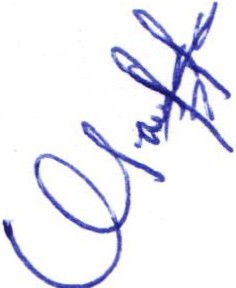 REGLAMENTO DE POLICÍA Y BUEN GOBIERNO PARA EL MUNICIPIO DE SAN JUAN DE LOS LAGOS; JALISCOArticulo 53.- Son infracciones que afectan el orden público, la seguridad y la moral de las personas :XLVIII.- Cuando la persona que realice cualquier actividad comercial o industrial no cuente con el permiso correspondientede la autoridad municipal;Artículo 65.- se impondrán  multa de diez  a treinta dias de salario mfnimo general vigente a quien cometa cualquier de las siguientes infracciones :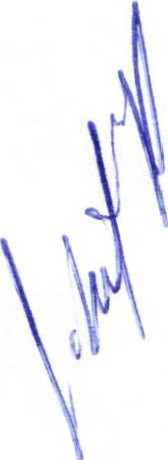 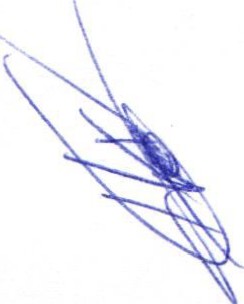 1..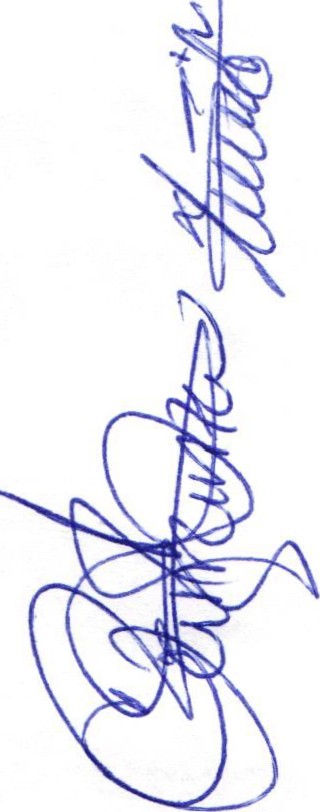 SESION ORDINARIA DE COMISION TECNICA DE OMERCIO, PADRON Y LICENCIAS Y GIROSRESTRINGIDOS.Articulo 50 en sus fracciones  1, IV, V , VI, VIII , IX, X , XII, XXIII.Articulo 52 en sus fracciones VI, VIII , XII, XIV , XV, XVI.e) Articulo 53 en sus fracciones 1, IV, V , VI, VIII , X , XI, XVI, XXIV , XXV , XXXIII , XXXIV , XLVI , XLVIII , XLIX, Lll, Llll.Acuerdo.-   Informativo4.- Se presenta  por parte de la Dirección de Padrón y  Licencias  las solicitudes  de licencia comercial con venta de alcohol con la relación siguiente:5.- Asuntos Generales.Ninguno .6.- Integrantes de la dicha Comisión, en virtud que ha sido agotado el orden del día, se declara concluida la  presente sesión, a las 16 horas  con 45 minutos del  día  de  hoy, citando a sesión ordinaria de Comisión, por instrucciones del Presidente Municipal LIC. Jesús Ubaldo Medina Briseño, y se convoca a nueva reunión el día 08 de Agosto del 2019, a las 13:30 horas, en las instalaciones del salón de cabildo , firmando los que en ella intervinieron, quisieron y supieron hacerlo por y ante el presidente municipal que actúa en unión del servidor público encargado de la secretaria técnica de  esta  comisión  que autoriza y da fe, en cumplimiento a lo dispuesto en el Reglamento de la Comisión.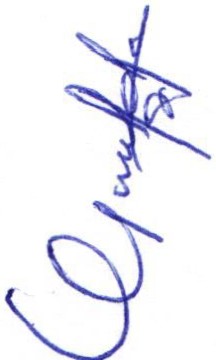 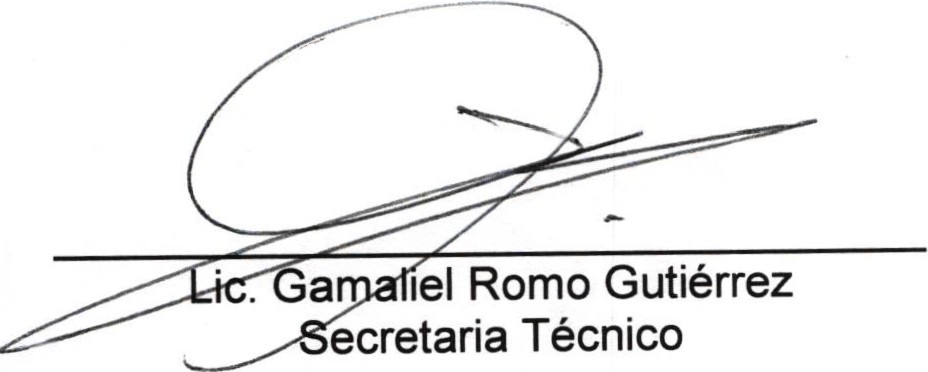 LIC. Jesús Ubaldo Medina Briseño Presidente Municipal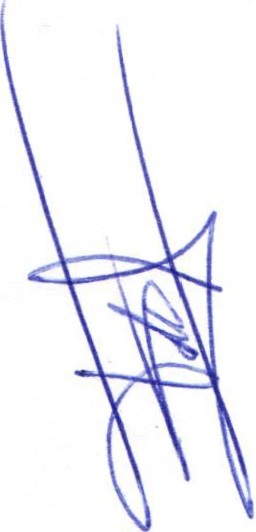 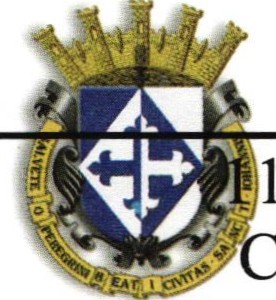 EITe	LIPEJESUS RUIZ PEREZ.DE	El Director de Seguridad Pública. LIC. HUGO ARMANDO MARTINEZZACARIASSESION ORDINARIA DE COMISION TECNICA DE MERCIO, PADRON Y LICENCIAS Y GIROSRESTRINGIDOS.El Regidor Presidente de la Comisión de Hacienda LIC. DENIS ALEJANDRA PLASCENCIA CAMPOS .El Regidor Presidente de la Comisión de Comercio. MTRA ALMA MARGARITA NORIEGA  GUILLENEl regidor Presidente de la Comisión de Delegaciones. C. EDUARDO SAUL GARCIA  PADILLA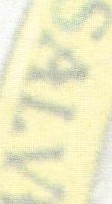 El Regidor Presidente de la Comisión de Reglamentos. LIC. DENIS ALEJANDRA PLASCENCIA CAMPOS.El Regidor Licencias CLAUDIA SANTOS.El Regidor Presidente  e a Comisión de Estacionamientos. LIC. GRISELDA SANCHEZ DELGADO.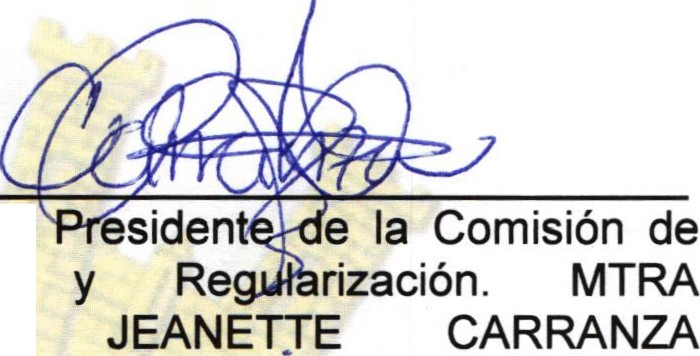 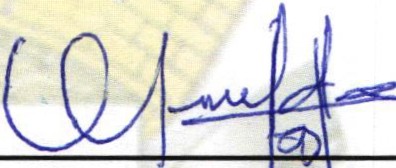 Representante del Sector Empresarial. MIGUEL ANGEL MARQUEZ DE ALBAEl Secretario General del Ayuntamiento de San Juan de los Lagos. LIC. VERULO MURO MURO.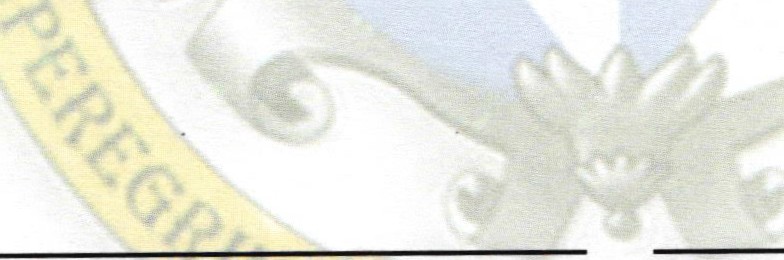 & 	'LO/()El Jue	úñicipal. GERARDOXOCHIPA VALENCIAEl Director éle Protección Civil. PUMQ.HILARlO XOCHIPA VALENCIA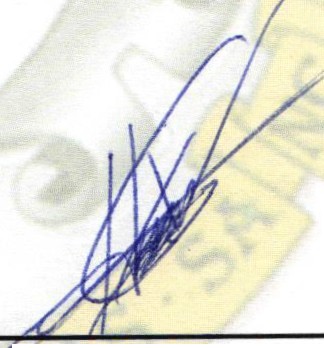 Delegada. YAMILET MARQUEZ AVALOS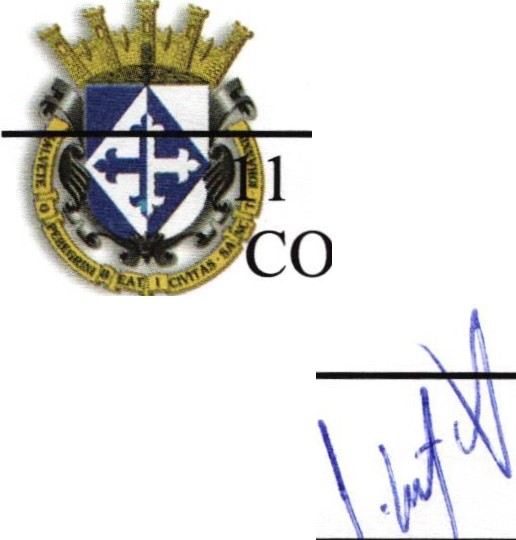 DIR	DE PADRON Y LICENCIAS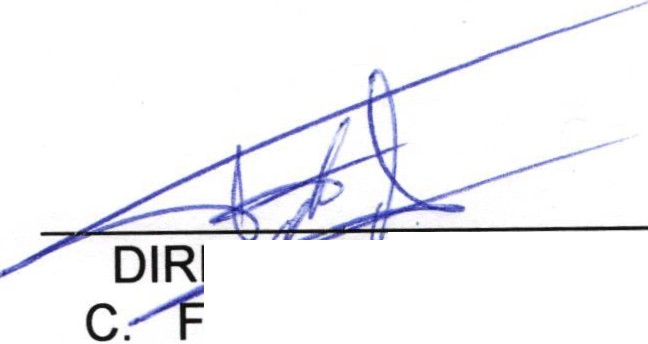 átima del Rosario Gutiérrez Martínez